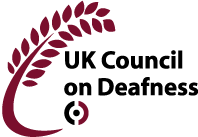 United Kingdom Council on DeafnessConference 4th May 2023Booking SheetPayment to Account no: 00010479sort code: 40-52-40or by cheque toUKCoD, The White House Islet Road, Maidenhead, SL6 8LDMembers £10, non-members £20 or by special invitationPlease send booking sheet to info@ukcod.org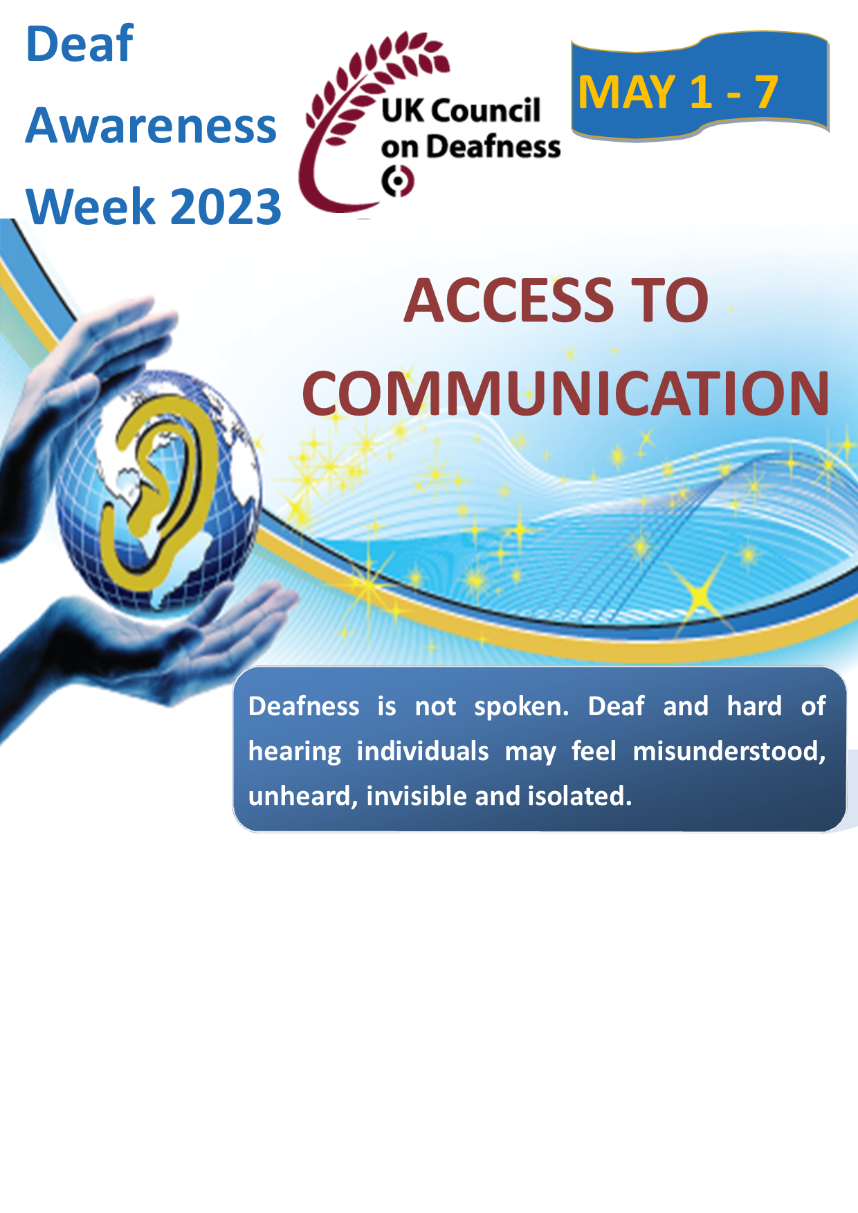 First NameSurnameEmail address1st line of address2nd line of addressMobile/TelephonePost code